Отдыхающим у воды запрещается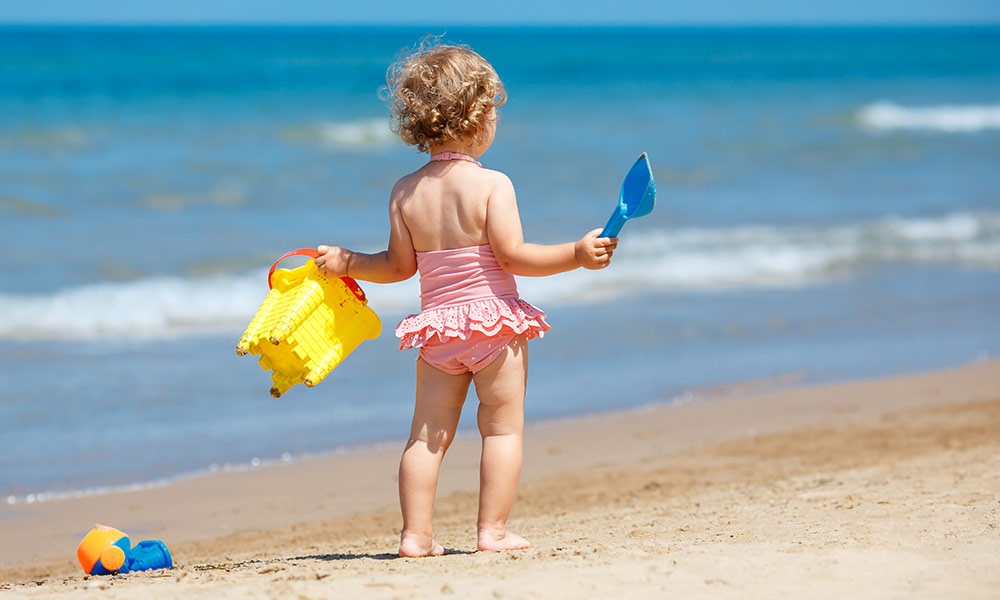 купаться в запрещенных местах рек, озер, водохранилищ, прудов и иных водоемовзагрязнять и засорять водоемы, въезжать на территорию пляжей на транспортных средствах,нарушать режим содержания водоохранных зон;на пляже распивать спиртные напиткизаплывать за буи и другие знаки, обозначающие границы заплываподплывать к судам (моторным, парусным), весельным лодкам и другим плавательными средствамвзбираться на технические и предупредительные знаки, буйки и прочие предметыпрыгать в воду с лодок, катеров, причалов, других сооружений, не приспособленных для этих целейиспользовать спасательные средства и снаряжение не по назначениюплавать на досках, лежаках, бревнах, автокамерах, надувных матраца;организовывать игры в воде, связанные с нырянием и захватом купающегося, а также допускатьдругие действия, которые могут являться причиной несчастного случаяподавать ложные сигналы тревогиоставлять малолетних детей без присмотрастирка белья и купание животныхРекомендации по мерам безопасности при купании в необорудованных местахНе рекомендуется купаться в опасных и запрещенных для этого местах (вблизигидросооружений, в судоходных местах, в местах со сложным рельефом дна, обрывистыми и подмытыми берегами, быстрым течением, водоворотами и т.д.).В случае необходимости купания в необорудованном месте, хорошо умеющий плавать долженобследовать рельеф дна. Дно должно быть пологим, без ям, коряг, острых подводных камней, стекла и других опасных предметов. Не купайтесь в местах, где дно заросло водорослями (можно запутаться).Никогда не входите в воду в нетрезвом состоянииНе оставляйте детей без присмотраНе заплывайте далеко от берега, правильно рассчитывайте свои силы. Не умея плавать, не заходите в воду выше пояса. При неуверенном плавании плывите вдоль берега или по направлению к нему. К беде ведут споры на дальность заплыва и длительность пребывания под водой.Опасно нырять с лодок, катеров, причалов, мостов и других сооружений и в непроверенных местахПроявляйте внимание к друзьям и знакомым, будьте готовы придти им на помощьНе входите в воду при плохом самочувствииНе используйте при купании не предназначенные для этого предметы (надувные матрасы, доски, надувные автомобильные камеры и т.п.); спасательные средства и снаряжение не по назначениюНе подплывайте к судам (моторным, парусным), весельным лодкам и другим плавательными средствамНе допускаются игры в воде, связанные с нырянием и захватом купающегосяНе подавайте ложный сигнал о помощи, ведь следующий раз никто не поверит уже в реальный зов о помощиПопав в сильное течение, не плывите против него, а используйте, чтобы приблизится к берегуОказавшись в водовороте, не теряйтесь а, набрав побольше воздуха, нырните по течению и всплывите на поверхность.При судорогах измените способ плавания с целью уменьшения нагрузки на сведенные мышцы и плывите к берегуНаходясь в воде, необходимо соблюдать температурный режим своего тела. Вхождение и прыжки в воду в разгоряченном и возбужденном состоянии, в следствии резкого перепада температуры, происходят к спазмам сосудов, в том числе головного мозга и сердца. С другой стороны не доводите себя до переохлажденияНежелательно купаться раньше чем через 1,5 — 2 часа после обильного приема пищи.Карпенко Е.Е. врач общей практики